DOKUMENT S KLJUČNIMI INFORMACIJAMI ZA MALE VLAGATELJENamenV tem dokumentu so navedene ključne informacije o tem naložbenem produktu. Dokument ni tržno gradivo. Informacije so predpisane z zakonom, zato da se lahko seznanite z naravo, tveganji in stroški tega produkta ter možnim dobičkom in izgubo ter ga lažje primerjate z drugimi produkti.ProduktTERMINSKI POSEL EURRUB z dospelostjo enega leta (stranka kupuje RUB)PROIZVAJALEC: SKB banka d.d. Ljubljana, www.skb.si, 01 471 50 94NADZORNI ORGAN: Agencija za trg vrednostnih papirjevDATUM IZDELAVE DOKUMENTA S KLJUČNIMI INFORMACIJAMI: 6.6.2019Produkt, ki ga kupujete, ni enostaven in je morda težko razumljiv.Kaj je ta produkt?VrstaTa produkt je OTC (over the counter) izvedeni finančni produkt, s katerim se trguje na prostem trgu – valutna FX terminska pogodba v skladu s slovensko zakonodajo.CiljProdukt je namenjen ščitenju pred tečajnim tveganjem določene valute, ki ste mu lahko izpostavljeni zaradi plačil v tej valuti. Produkt zagotavlja zamenjavo dveh valut po vnaprej določenem tečaju na določen datum v prihodnosti.Na datum dospelosti boste proizvajalcu plačali znesek v EUR v zameno za znesek v RUB, ki ga bo proizvajalec plačal vam. Plačila se bodo izvedla po terminskem tečaju EUR/RUB, določenem na datum sklenitve produkta. Produkt se zaključi na datum dospelosti.Banka svojim komitentom ne bo omogočila sklenitve posla v zvezi s tem produktom, če bi ga stranka želela uporabljati kot naložbo oziroma le v špekulativne namene Zgoraj določene značilnosti produkta predstavljajo primer produkta in se ne ujemajo nujno z vašimi pogodbeno dogovorjenimi pogoji.Ciljni mali vlagateljiProdukt je namenjen malim vlagateljem (skladno z Uredbo EU št. 1286/2014), ki:imajo namen obdržati produkt do končne zapadlosti;želijo zaščititi valutno tveganje;se zavedajo tveganj v zvezi s produktom in so v finančnem položaju, v katerem lahko prenesejo izgubo, ki je v nekaterih okoliščinah lahko višja od vloženega zneska;imajo nadpovprečno teoretično znanje in/ali pretekle izkušnje v zvezi z izvedenimi finančnimi instrumenti in finančnimi trgi; ne uporabljajo produkta kot naložbe oziroma v špekulativne namene. Mali vlagatelji sklepajo posle v svojem imenu in za svoj račun, in sicer izključno zaradi ščitenja tečajnega tveganja. Mali vlagatelji sklepajo posle na podlagi lastne odločitve in ne na podlagi investicijskega nasveta banke.Kakšno je tveganje in kakšen donos lahko pričakujem?Zbirni kazalnik tveganja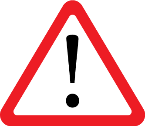 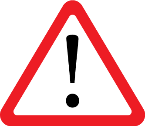 Zbirni kazalnik tveganja je smernica glede stopnje tveganj tega produkta v primerjavi z drugimi produkti. Kaže stopnjo verjetnosti, da bo produkt izgubil vrednost zaradi tržnih gibanj ali ker ne moremo izplačati vlagatelja.Ta produkt smo razvrstili v 7. razred tveganja, ki je razred najvišje stopnje tveganja.Možne izgube na podlagi prihodnje tržne uspešnosti so ocenjene zelo visoko, slabi tržni pogoji pa bi lahko vplivali na našo zmožnost, da izplačamo vlagatelja.Ne spreglejte valutnega tveganja. Plačila boste prejeli v tuji valuti, zato bo končni donos, ki ga boste prejeli, odvisen od menjalnega tečaja med valutama. To tveganje ni upoštevano v zgoraj prikazanem kazalniku.V nekaterih okoliščinah boste morda morali zagotoviti plačila za poravnavo izgub. Skupna izguba lahko znatno preseže vloženi znesek. Tveganje in donosnost naložbe se razlikujeta glede na osnovno naložbeno možnost.Scenariji uspešnosti Ta tabela prikazuje znesek, ki bi ga lahko dobili nazaj ali plačali v naslednjem letu na podlagi različnih scenarijev, ob predpostavki, da v produkt vložite 10.000 EUR.Predstavljeni scenariji kažejo, kako uspešna bi lahko bila vaša naložba. Primerjate jih lahko s scenariji za druge produkte.Predstavljeni scenariji so ocena prihodnje uspešnosti na podlagi preteklih dokazov o gibanju tega produkta in niso natančen kazalnik. Koliko boste dobili nazaj ali plačali, je odvisno od razmer na trgu in od tega, kako dolgo razpolagate s produktom.Stresni scenarij prikazuje, koliko bi lahko dobili nazaj ali plačali v ekstremnih tržnih razmerah, in ne upošteva situacij, v katerih vam nismo sposobni izplačati produkta.Prikazani stroški vključujejo vse stroške samega produkta, vendar morda ne vključujejo vseh stroškov, ki jih plačate svetovalcu ali distributerju. V zneskih se ne upošteva vaš davčni položaj, ki lahko prav tako vpliva na to, koliko boste dobili nazaj.Kaj se zgodi, če SKB banka ne more izplačati vlagateljev?Stranke poslov z izvedenimi finančnimi instrumenti so podvržene tveganju, da SKB d.d. postane nezmožna poravnati svoje obveznosti, ki izvirajo iz posla. To se na primer lahko zgodi v primeru insolventnosti (nezmožnost plačila obveznosti ali prezadolženost) ali ko pristojni organ sprejme ukrepe za reševanje banke. Odločitev za uporabo ukrepov reševanja banke se na primer sprejme, ko so sredstva banke manjša od njenih obveznosti, ko banka ni ali v bližnji prihodnosti ne bo sposobna poplačati dolgov ali drugih obveznosti ob njihovi zapadlosti ter ko banka zaprosi za zagotovitev izredne javnofinančne pomoči. Ko so sprejeti ukrepi za reševanje banke, lahko pristojni organ odloči o predčasnem prenehanju poslov z izvedenimi finančnimi instrumenti. Če tovrstno predčasno prenehanje pripelje do terjatve stranke do banke, lahko pristojni organ zahteva delno ali celotno zmanjšanje glavnice terjatve ali konverzijo terjatve v lastniški kapital (delnice ali druge oblike lastniškega kapitala).Če SKB d.d. ne izpolni svojih obveznosti v zvezi s produktom ali jih je nezmožna plačati, lahko izgubite del ali celotno izplačilo ali utrpite skupno izgubo, ki lahko znatno preseže vloženi znesek. Ta produkt ni zaščiten z nobenim zakonsko ali drugače urejenim sistemom jamstva za vloge oziroma s katero koli drugo vrsto zavarovanja.Kakšni so stroški?Oseba, ki vam prodaja ali svetuje o tem izdelku, lahko zahteva plačilo dodatnih stroškov. Če je tako, vas bo ta oseba obvestila o teh stroških in vam prikazala vpliv vseh stroškov na vašo naložbo skozi čas.Stroški skozi časSpodnja preglednica temelji na priporočenem obdobju razpolaganja s produktom, ki je enako zapadlosti produktaStroški se lahko razlikujejo o glede na osnovno naložbeno možnost.Sestava stroškovSpodnja tabela prikazuje:letni vpliv različnih vrst stroškov na donos, ki ga lahko dobite od svoje naložbe ob koncu priporočenega naložbenega obdobja;pomen različnih kategorij stroškov.Kako dolgo bi moral razpolagati s produktom in ali lahko dobim denar izplačan predčasno?Priporočeno obdobje: do zapadlostiPriporočeno obdobje razpolaganja s tem produktom je enako datumu zapadlosti produkta.Mali vlagatelj ima možnost likvidacije terminskega posla s sklenitvijo nasprotnega terminskega posla z enako zapadlostjo. Ker gre za ločen oziroma dodaten terminski posel ima mali vlagatelj ponovno vstopne stroške terminskega posla, dodatnih provizij oz. stroškov mali vlagatelj nima. Tega produkta ni mogoče prodati ali prenesti. Ta produkt je namenjen držanju do dospelosti. Do predčasne opustitve lahko pride samo v primeru stečaja ene od pogodbenih strank. Zamenjava valut ni mogoča pred datumom dospelosti produkta.Kako se lahko pritožim?Zahtevke v zvezi s produktom ali ravnanjem proizvajalca tega produkta lahko vložite pri SKB banki pisno na naslov SKB banka d.d. Ljubljana, Ajdovščina 4, 1000 Ljubljana – Sektor zakladništva ali po elektronski pošti na naslov corporate@skb.si.Druge pomembne informacijeTa dokument je pripravljen v skladu z Uredbo EU št. 1286/2014 o dokumentih s ključnimi informacijami o paketnih naložbenih produktih za male vlagatelje in zavarovalnih naložbenih produktih (PRIIP).Pregled dokumenta s ključnimi informacijami se opravi najmanj vsakih dvanajst (12) mesecev in se po potrebi ustrezno dopolni.Dokument je standardiziran in ne vključuje podrobno vseh informacij o produktu. Dodatne informacije v zvezi s produktom lahko mali vlagatelj pridobi na telefonski številki 01 471 50 94 ali elektronskem naslovu corporate@skb.si.Dodatne informacije o produktu so vam na voljo na zahtevo. Dokument s ključnimi informacijami lahko dobite brezplačno na naslovu SKB d.d., Ajdovščina 4, 1000 Ljubljana – Sektor zakladništva.Če potrebujete dodatne informacije, nam pišite na naslov SKB d.d., Ajdovščina 4, 1000 Ljubljana – Sektor zakladništva ali na elektronski naslov corporate@skb.si ali se oglasite osebno na zgoraj navedenem naslovu.Datum sklenitve6.6.2019Datum dospelosti1 letoValuta 1EURValuta 2RUBNominalni znesek (EUR)10.000Terminski tečaj78,80 RUB za 1 EURNominalni znesek v višini 10.000 EURScenarijiNominalni znesek v višini 10.000 EURScenarijiPriporočeno obdobje 12 mesecevStresni scenarijMorebiten donos po odbitju stroškovPovprečni letni donos-9.171,11 EUR-91,71 %Neugoden scenarijMorebiten donos po odbitju stroškovPovprečen letni donos-2.252,92 EUR-22,53 %Zmerni scenarijMorebiten donos po odbitju stroškovPovprečni letni donos296,86 EUR2,97 %Ugodni scenarijMorebiten donos po odbitju stroškovPovprečni letni donos3.645,19 EUR36,45 %Nominalna osnova 10.000 EURScenariji Unovčenje po 1 letu(priporočeno obdobje razpolaganja) Skupni stroški 300 EURVpliv na letni donos 3,00 % Enkratni stroškiVstopni stroški3,00 %Vpliv stroškov, ki jih plačate ob vstopu v svojo naložbo (to je najvišji znesek, ki ga boste plačali; morda boste plačali manj)Enkratni stroškiIzstopni stroški0 %Nobenih stroškov v primeru, da produkt obdržite do zapadlostiTekoči stroškiStroški premoženjskih transakcijSe ne uporabiTekoči stroškiOstali tekoči stroškiSe ne uporabiDodatni stroškiProvizije za uspešnostSe ne uporabiDodatni stroškiSpodbujevalna provizijaSe ne uporabi